Národní kulturní památka VyšehradPříspěvková organizace – zřizovatel Hl. m. PrahaZastoupená: xxxxxxxxxxxxxxxxSídlo: V Pevnosti 159/5b, 128 00 Praha 2IČO: 00419745DIČ: CZ00419745Bankovní spojení: PPF banka, a.s.Číslo účtu: xxxxxxxxxxxxxx(dále jen „NKPV“)aDRAMEDY INTERNATIONAL s.r.o.Sídlo: Ďáblická 965/2h, 182 00, Praha 8IČO: 24835650DIČ: CZ24835650zastoupená: xxxxxxxxxxxxxx(dále jen „nájemce“)(společně též jako „smluvní strany“)uzavírají mezi sebou níže uvedeného dne, měsíce a roku na základě ustanovení § 1746 odst. 2 zákona č. 89/2012 Sb., občanský zákoník, v platném znění, tutoSmlouvu o pronájmuČlánek I.Předmět smlouvyPředmětem této smlouvy je úprava podmínek pronájmu prostoru ulice K Rotundě, V Pevnosti, Soběslavova (místa jsou specifikována v příloze č. 1 této smlouvy) za účelem natáčení záběrů do seriálu „Zlatá labuť” Přípravy a natáčení se uskuteční ve dnech 30. 8. 2023 od 7 do 20 hodin (dále jen „akce“).Akce je podrobně specifikována v příloze č. 1, která je nedílnou součástí této smlouvy. Smluvní strany prohlašují, že ke dni uzavření této smlouvy disponují platnými majetkovými a provozními právy či oprávněními k podnikání, v rozsahu nezbytném k poskytnutí plnění dle této smlouvy.NKPV prohlašuje, že předmětné prostory, specifikované v příloze č. 1 této smlouvy, má uvedeny ve své zřizovací listině ze dne 26. 5. 2022. Článek II.Závazková část smlouvyNKPV se na základě této smlouvy zavazuje:Poskytnout v termínu 30. 8. 2023 prostory specifikované v článku I./1 smlouvy na přípravu, instalaci/deinstalaci potřebné techniky a na samotné natáčení. Časový harmonogram je uveden v příloze č. 1 smlouvy.Předat předmětné prostory ve stavu způsobilém k užití sjednaným způsobem Zajistit povolení k vjezdu a parkování v areálu NKP Vyšehrad v počtu maximálně 25 ks. 
Nájemce se na základě této smlouvy zavazuje:Uhradit NKPV dle této smlouvy pronájem předmětných prostor ve výši 39 000 Kč (osvobozeno od DPH). V případě prodloužení času natáčení či deinstalace techniky a uvedení prostor do původního stavu  se konečná částka navýší o 5000 Kč za každou započatou hodinu. Uhradit administrativní poplatek 100 Kč za vystavení 1 povolení. Celková výše poplatku bude připsána k celkové faktuře.Dohodnutá částka bude uhrazena na výše uvedený účet, na základě vystavené faktury pronajímatelem se splatností 14 dní. Faktura bude vystavená po akci.Zajistit, že celá akce bude realizována dle přiložených příloh.Se zavazuje, že bude parkovat vozidla techniky a štábu pouze na místech vyhrazených k parkování a pouze s platným povolením – tj. v ulici V Pevnosti. V areálu NKP Vyšehrad budou parkovat jen ta vozidla, která budou mít povolení k parkování a vjezdu viditelně vystavené za předním sklem. Se zavazuje, že nebude v areálu Národní kulturní památky Vyšehrad provozovat catering. Zde bude zaváženo jídlo, které catering přiveze z oblasti mimo areál NKP Vyšehrad. Se zavazuje, že bude dbát pokynů zaměstnanců Národní kulturní památky Vyšehrad, aby nedošlo k ohrožení bezpečnosti návštěvníků nebo poškození svěřeného majetku. Se zavazuje, že v den natáčení bude informovat návštěvníky Vyšehradu o probíhajícím natáčení a že je omezí v pohybu pouze na nezbytně nutnou dobu při natáčení „ostrého záběru“. Jinak bude návštěvníkům umožněno projít nebo projet.Se zavazuje, že bude provádět pouze předem dohodnuté úpravy a předem dohodnutým způsobem. Nájemce je srozuměn, že natáčení probíhá v Národní kulturní památce a není možné bez předchozího souhlasu do prostor jakkoli zasahovat. Veškeré úpravy musí být schválené a písemně odsouhlasené pronajímatelem.Se zavazuje, že po areálu NKP Vyšehrad rozmístí pouze předem dohodnutou techniku a na předem dohodnutá místa. Nebude používat žádné speciální efekty (např. oheň, kouř, sníh apod.) bez souhlasu pronajímatele. Dodrží platné bezpečnostní a požární předpisy.Po skončení nájmu nájemce prostory vyklidí a předá pronajímateli ve stavu, v jakém je převzal na počátku nájmu. V případě zjištění poškození je nájemce povinen prostory pod dohledem pověřeného zaměstnance NKPV uvést do původního stavu nebo uhradit náklady s tím spojené.V případě mimořádného znečištění pronajatých prostor, event. jejich bezprostředního okolí v souvislosti s činností nájemce, se nájemce zavazuje, zajistit úklid podle pokynů pronajímatele.

Za nájemce je pro převzetí, předání prostor a veškerá jednání je určen Petr KalinaČlánek IV.Kontaktní osobySmluvní strany jsou povinny vzájemně komunikovat ve věci plnění této smlouvy prostřednictvím osob níže uvedených, popř. jiných osob, které si v průběhu plnění smlouvy písemně sdělí. Kontaktní osobou za NKPV je ve věci této smlouvy: xxxxxxxxxxxxxxxxKontaktní osobou za nájemce je ve věci této smlouvy: xxxxxxxxxxxxxxxxxxxxxxČlánek V.Další ujednáníNájemce není oprávněn přenechat jakoukoliv část poskytnutého prostoru k užívání jinému subjektu bez souhlasu NKPV. V případě, že dojde k porušení smlouvy podstatným způsobem kteroukoliv ze smluvních stran, je druhá strana oprávněna požadovat náhradu škody, která bude odpovídat výši prokazatelně vložených finančních prostředků na přípravu a realizaci akce, včetně smluvních závazků vůči třetím stranám.Smluvní strany se zavazují, že budou při realizaci akce postupovat s odbornou péčí s přihlédnutím k ochraně oprávněných zájmů druhé strany. Smluvní strany jsou povinny oznamovat si všechny okolnosti a informace, které jsou důležité pro realizaci práv a povinností dle této smlouvy.Smluvní strany se zavazují, že při plnění této smlouvy budou postupovat tak, aby nepoškodily dobré jméno druhé smluvní strany.Jakékoliv závady či realizační překážky v předmětu plnění jsou smluvní strany povinny neprodleně sdělit druhé smluvní straně a to písemně, a poskytnout ji odpovídající časový prostor k jejich odstranění. V případě prodlení nájemce s uhrazením faktury dle bodu č. 2.1 bude účtována smluvní pokuta ve výši 
0,5 % za každý den prodlení z dlužné částky. Právo na náhradu škody tím není dotčeno.Článek VI.Další ujednáníPronajímatel souhlasí a uděluje nájemci nebo jím pověřeným osobám svolení a oprávnění pořídit fotografie, zvukově obrazové nebo obrazové záznamy předmětu nájmu, v předmětu nájmu nebo se jinak týkající předmětu nájmu (včetně veškerých movitých věcí umístěných v nebo na předmětu nájmu) pro prvotní záznam audiovizuálního díla a/nebo v souvislosti s pořízením takového prvotního záznamu a k zařazení takových záznamů anebo fotografií do prvotního záznamu výše uvedeného audiovizuálního díla nebo jiných děl a k použití těchto záznamů anebo fotografií při užití audiovizuálního díla nebo jakýchkoliv jiných děl nebo v souvislosti s nimi (včetně jejich reklamy, propagace a publicity), jakýmkoli způsobem užití nyní známým i později poznaným (včetně, kromě jiného, rozmnožování, rozšiřování prodejem nebo jiným převodem vlastnického práva, pronájmu, půjčování rozmnoženin, sdělování veřejnosti provozováním ze záznamu a jeho přenosem, počítačovou nebo podobnou sítí,  vysíláním, přenosem nebo provozováním takového vysílání, nebo jinak) za jakýmkoliv účelem, jakýmikoliv prostředky, zařízeními, technologiemi nebo přístroji, v jakékoliv formě nebo na jakýchkoliv nosičích bez ohledu na to, zda jsou dnes známé nebo v budoucnu objevené, v neomezeném rozsahu, bez omezení co do množství, místa, času nebo jinak, v původní, přeložené (do cizích jazyků), dabované, titulkované, zpracované, doplněné, zkrácené, dokončené, synchronizované, adaptované či jinak změněné podobě, samostatně nebo v souboru anebo ve spojení s jinými záznamy, fotografiemi, díly, uměleckými výkony či prvky, a to včetně použití těchto záznamů anebo fotografií ve změněném (zfikcionalizovaném) kontextu, např. jako vyobrazení jiného existujícího nebo ve skutečnosti neexistujícího místa nebo fiktivních událostí odehrávajících se v předmětu nájmu, nebo v původním kontextu spolu s ochrannými známkami nebo jinými nezapsanými označeními (slovními, obrazovými, kombinovanými) nebo s jinými identifikačními prvky používanými k označení předmětu nájmu a k jeho odlišení od jiných míst. Nájemce bude dále oprávněn vytvořit přesnou či jinou repliku předmětu nájmu (včetně veškerých movitých věcí umístěných v nebo na předmětu nájmu) na jiném místě za účelem pořízení fotografií, zvukově obrazových nebo obrazových záznamů takové repliky předmětu nájmu, v takové replice předmětu nájmu nebo se jinak týkající takové repliky předmětu nájmu, spolu s ochrannými známkami nebo jinými nezapsanými označeními (slovními, obrazovými, kombinovanými) nebo s jinými identifikačními prvky používanými k označení předmětu nájmu a k jeho odlišení od jiných míst. Nájemce je oprávněn zcela nebo zčásti poskytnout nebo postoupit výše uvedená svolení a oprávnění třetí osobě nebo osobám podle vlastního uvážení, včetně možnosti dále poskytnout nebo postoupit nabytá svolení nebo oprávnění nebo jejich části.Pronajímatel souhlasí, že pořízené záznamy a fotografie budou využity pro účely vytvoření audiovizuálního díla a pořízení jeho prvotního záznamu. Veškerá práva jakéhokoli druhu týkající se všech fotografií, zvukově obrazových nebo obrazových záznamů pořízených na nebo v předmětu nájmu budou navždy výhradním vlastnictvím nájemce a jeho nástupců a pronajímatel nebude mít právo jakkoli bránit užívání audiovizuálního díla a jeho prvotního záznamu, zejména nebude oprávněn domáhat se zákazu užívání audiovizuálního díla a jeho prvotního záznamu návrhem na vydání předběžného opatření ani soudní žalobou proti nájemci, jeho právním nástupcům a/nebo jakékoli další straně. Nájemce není povinen záznamy ani fotografie předmětu nájmu užít. V případě vzniku jakéhokoli nároku pronajímatele vůči nájemci, bez ohledu na jeho závažnost, budou prostředky právní ochrany pronajímatele omezeny na nárok na náhradu případné škody a pronajímatel nebude oprávněn domáhat se zákazu, omezení nebo jiného zásahu do práva užít předmět nájmu v souladu s touto smlouvou nebo propagovat, zveřejňovat, předvádět nebo užívat audiovizuální dílo nebo jiná práva nájemce podle této smlouvy. Za žádných okolností nebude žádná ze stran této smlouvy odpovídat za nebo mít povinnost hradit druhé straně náhradu jiné škody, než je újma na jmění. Jiné nároky jsou tímto výslovně vyloučeny a strany se tímto vzájemně vzdávají práva na náhradu jakékoli jiné škody.Nositelem veškerých práv jakéhokoli druhu k záznamům pořízeným na předmětu nájmu (dále jen “záznamy”) a jejich rozmnoženinám (včetně zejména veškerých práv autorských a příbuzných) bude a zůstane nájemce, a to včetně zejména práva promítat, distribuovat, a jinak užívat audiovizuální dílo a záznamy a práva užívat a opětovně užívat záznamy a jejich rozmnoženiny v audiovizuálním díle a v souvislost s ním, v následných souvisejících i nesouvisejících dílech jakéhokoli druhu stejně jako při reklamě, propagaci, publicitě, klipech a jiných materiálech atd. pro audiovizuální dílo a v souvislosti s nimi a při jejich jakémkoli vedlejším užití, včetně zejména v publikacích, soundtracích a merchandisingu ve všech médiích, nyní známých i v budoucnu objevených, ve všech jazycích, bez omezení místa a času.Článek VII.Závěrečná ustanoveníTato smlouva, jakož i práva a povinnosti vzniklé na základě této smlouvy nebo v souvislosti s ní, se řídí občanským zákoníkem a ostatními právními předpisy České republiky. V případě, že by se stalo některé ustanovení smlouvy neplatným, zůstávají ostatní ustanovení i nadále v platnosti, ledaže právní předpis stanoví jinak. Práva a povinnosti smluvních stran z této smlouvy přecházejí na jejich právní nástupce.Tato smlouva je vyhotovena ve dvou stejnopisech s platností originálu, z nichž každá ze smluvních stran obdrží jeden. Tuto smlouvu lze měnit, doplňovat nebo rušit pouze písemně, a to číslovanými dodatky, podepsanými oběma smluvními stranami.Smluvní strany se dohodly, že žádná z nich není oprávněna postoupit svá práva a povinnosti, vyplývající z této smlouvy, bez předchozího písemného souhlasu druhé smluvní strany. K přechodu práv a povinností na právní nástupce stran se souhlas nevyžaduje.Smluvní strany se zavazují, že všechny informace, které jim byly svěřeny druhou smluvní stranou, nezpřístupní třetím osobám pro jiné účely než pro plnění závazků stanovených touto smlouvou.Smluvní strany výslovně souhlasí s uveřejněním této smlouvy v registru smluv dle zákona č. 340/2015 Sb., o zvláštních podmínkách účinnosti některých smluv, uveřejňování těchto smluv a o registru smluv (zákon o registru smluv). Smluvní strany dále prohlašují, že  skutečnosti uvedené v  této smlouvě nepovažují za obchodní tajemství ve smyslu ustanovení § 504 občanského zákoníku a udělují svolení k jejich užití a zveřejnění bez stanovení jakýchkoliv dalších podmínek.Smluvní strany podpisem této smlouvy souhlasí s poskytnutím informací o smlouvě v rozsahu zákona č. 106/1999 Sb., o svobodném přístupu k informacím, ve znění pozdějších předpisů.Smluvní strany tímto prohlašují, že neexistuje žádné ústní ujednání, žádná smlouva či řízení týkající se některé smluvní strany, které by nepříznivě ovlivnilo splnění závazků vyplývajících z této smlouvy. Zároveň svým podpisem potvrzují, že veškerá prohlášení a dokumenty podle této smlouvy jsou pravdivá, úplná, přesná, platná a právně vynutitelná.Smluvní strany dále prohlašují, že si smlouvu, včetně jejích příloh pečlivě přečetly, všem ustanovením smlouvy rozumí, že nebyla uzavřena v tísni ani za jinak jednostranně nevýhodných podmínek. Na důkaz svého souhlasu učiněného vážně a svobodně smlouvu vlastnoručně podepisují.Příloha č. 1: časový harmonogram, situační plánek,  
V Praze dne 10. 8. 2023		                 	                V Praze dne ……… 2023…………………………………….		                  …………………………………….		       Za NKPV   			 	  	                     Za nájemce          Ing. arch. Petr Kučera, Ph.D.              		                   Petr Kalina	                                                Příloha č. 1:  Časový harmonogram, situační plánky, umístění techniky, parkování, dekorace:30.8. 2023, 7:00 – 20:001. Dívky jednou na kole, dialogové scény - natáčení v délce cca 2 hodiny 2. Dívky jedou na kole, dialogové scény - natáčení v délce cca 5 hodiny 3. dialogové scény 3 herců - natáčení v délce cca 3 hodiny  Použitá dekorace: 2 x historický vůz, plakátovací sloup.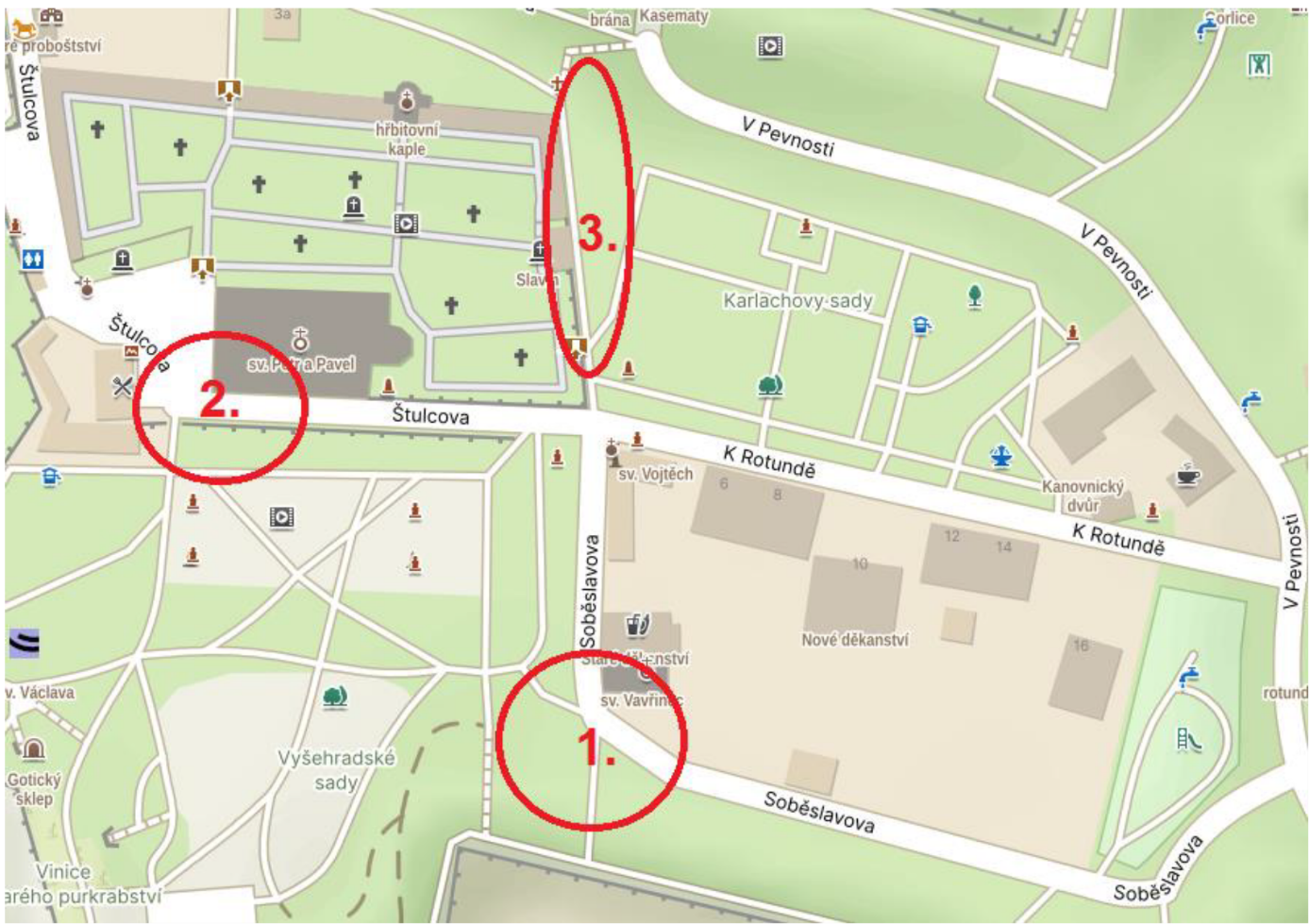 